Бюллетень издается со 2 февраля 2008 годаМуниципальное средство массовой информации органов местного самоуправления городского поселения Агириш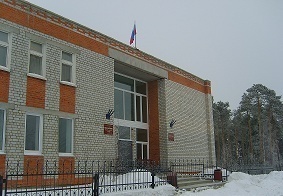 В этом выпуске:Решения СДПриложение РЕШЕНИЕ «15»   февраля  2023 г                                                                                                   № 296О внесении изменений в решение  Совета депутатов городского поселения Агириш от 12.04.2018   № 295  «Об утверждении Порядка организации и проведения общественных обсуждений в городском поселении Агириш»В соответствии с Федеральным законом от 06.10.2003 № 131-ФЗ «Об общих принципах организации местного самоуправления в Российской Федерации», Федеральным законом от 29.12.2022 № 612-ФЗ «О внесении изменений в Градостроительный кодекс Российской Федерации и отдельные законодательные акты Российской Федерации и о признании утратившим силу абзаца второго пункта 2 статьи 16 Федерального закона «О железнодорожном транспорте в Российской Федерации», Уставом городского поселения Агириш, Совет депутатов городского поселения Агириш решил:1. Внести в решение Совета депутатов городского поселения Агириш  от 12.04.2018 № 295 «Об утверждении Порядка организации и проведения общественных обсуждений в городском поселении Агириш» следующие изменения:1.1. В Приложении: 1.1.1. В пункте 5.4 раздела 5 слова «одного месяца и более трех месяцев» заменить словами «четырнадцати дней и более тридцати дней»;1.1.2. В пункте 5.2 раздела 5  слова «не менее одного и не более трех месяцев» заменить словами «не более одного месяца»;1.1.3. В пункте 5.1 раздела 5  слова «быть менее одного месяца и более трех месяцев» заменить словами «превышать один месяц».2. Настоящее решение опубликовать в бюллетене «Вестник городского поселения Агириш» и разместить на официальном сайте администрации городского поселения Агириш.3. Настоящее решение вступает в силу со дня его официального опубликования и распространяет свое действие с 01.03.2023.Председатель Совета депутатов                                   Глава городского поселениягородского поселения Агириш                                     Агириш_________________Т.А.Нестерова                               _________________Г.А.КрицынаДата подписания:« 15»  февраля     2023 г.«Вестник городского поселения Агириш»                              Бюллетень является официальным источником опубликования нормативныхГлавный редактор: Науменко Е.Я.                                            правовых  актов органов местного самоуправления г.п. Агириш Учредитель: Администрация городского поселения Агириш                    (Тюменская обл., Советский р-он, г.п. Агириш, ул.Винницкая, 16)                                                                                Телефон: 8(34675) 41-2-33   факс: 8(34675) 41-2-33   